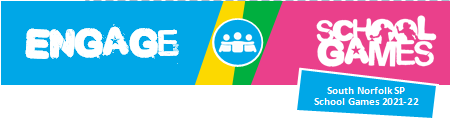 THIS GIRL CAN EVENT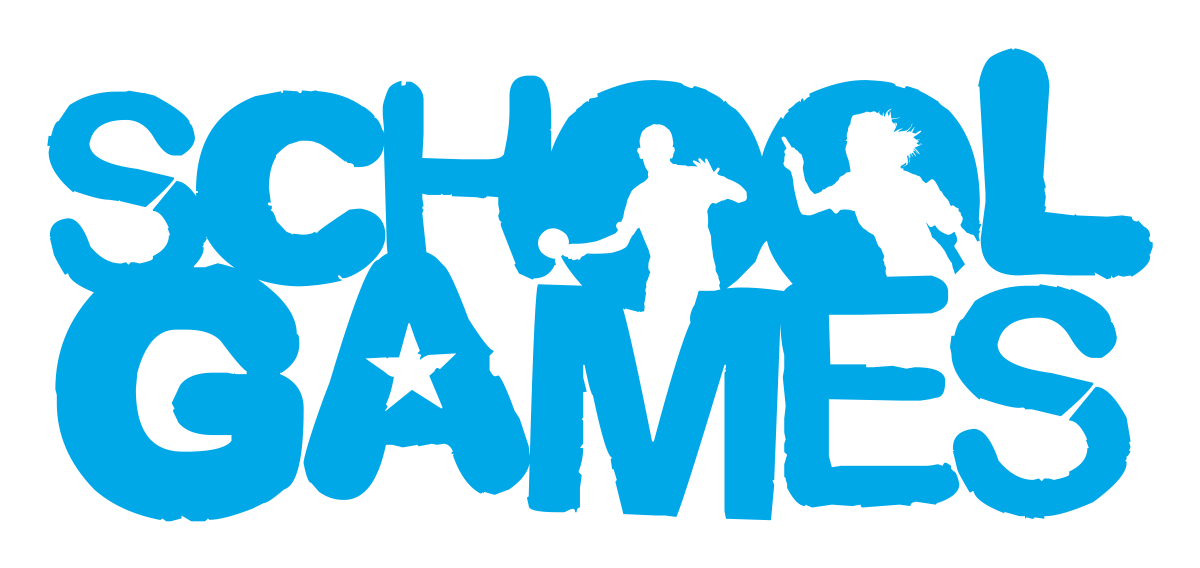 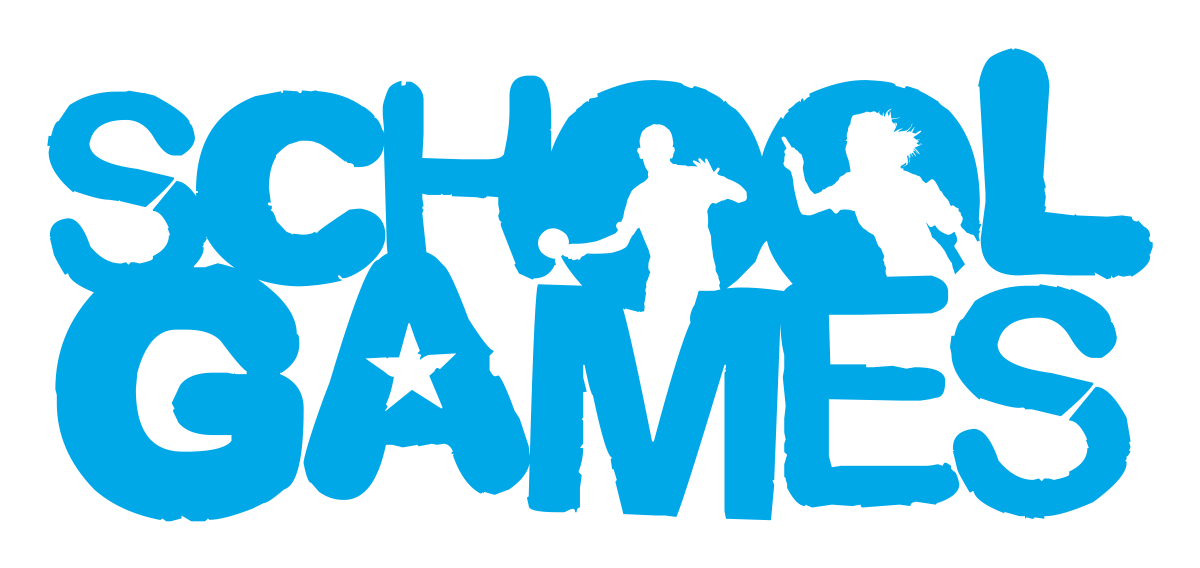 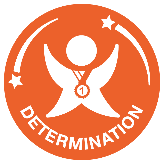 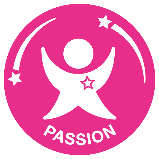 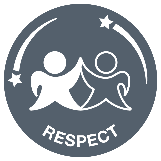 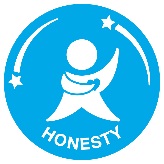 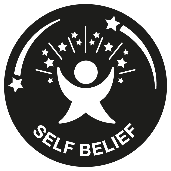 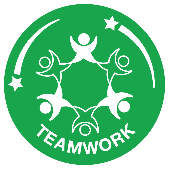 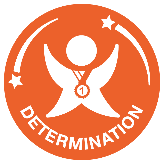 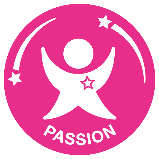 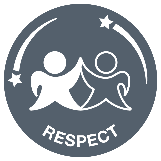 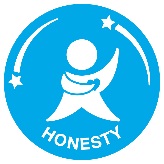 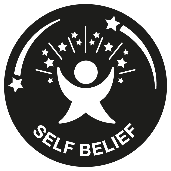 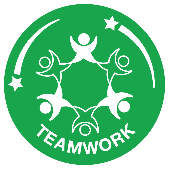 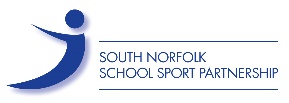 